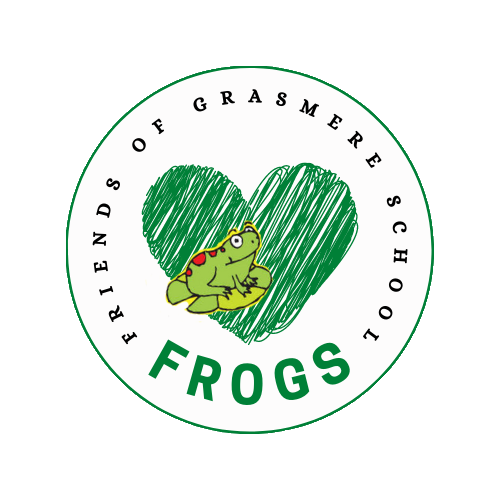 FROGS MEETINGFRIDAY 30 JUNE 20239AM SCHOOL LIBRARYAttending: Karen (reception), Magnus (future treasurer), Lea (chair), Nicola (committee member), Nicky (treasurer), Caroline (secretary), Jay (reception), Alex (school business manager) 1. FINANCIAL UPDATE> See document attached
> Enterprise Fair result – £150 – mainly through renting tables). Should have gates open next time and not cash only, token system or similar. Lovely event and a great success. Kids enjoyed being responsible for their own stalls. NEED ORGANISER FOR NEXT YEAR’S> Fan fundraiser – great model could use it for other projects – very good response from teaching staff and parents. Kids are much better with them. Big thanks from Debbie and all the staff, they said it made a huge difference to the atmosphere at school.> Class treat – £200 per class allocated, possible options ice cream van (£450)? animal show? Or beach trip but it takes a long time to organise, so something to plan for next year’s treat? Costs might be too high as we would need 4 coaches. To be discussed with school.	Since we have not heard back from any teachers about this and there is only a few weeks left, we have decided to use this year’s Class treat funds in this way: £200 go to year 6 to buy props and costumes for their end of year show; the rest (£1000 is put aside to take the kids to panto at Hackney Empire (y2-y6/little angel theatre (nursery-Y1-Y2) next year. (£11 per child for panto, plus extra adult tickets). Budget to be confirmed.> Barley is asking if we can fund some books on forest school & education for a new bookshelf in the staff room so teachers can borrow them. We will ask Barley if other teachers are interested in this, and if they can give us a budget or a wishlist.> Farm visit – think the farm didn’t get back to the school, might happen next year, or we could book animal show etc instead for April/May.2. EVENTSThis year:– Saturday 8 July Summer fair (Nicky & Gill): great progress on sponsorship from local supermarkets; decided to cancel the jumble stall as not enough volunteers. Year 6 band playing. Waiting for school update on whether we have to pay Alex the supply caretaker to open/close the school or if we can find another less costly solution.– Friday 15 July, Book sale (Léa): we have lots of books in the cellar that need to go. Anything that hasn’t been sold will be given away for free before the summer holiday.– Class picnics/camping trips to be organised by reps for their yearsOutside of frogs, classes organise themselves – Staff gift collection also organised (Kati), need to send message about this again– Thursday 20 July End of year Mr Bubbles (Nicola); £250Next year:Friday 8 September 9am: coffee morning for new parents (Lea)Friday 22 September 9am: FROGS AGM (Lea)Friday 29 September evening: Garden party for parents only (Nicola) Saturday 7 October: Jumble sale (Lea & Jay)Friday 3 November: Disco & Bonfire night/Diwali (Jenny, Sally) 
ONE VOLUNTEER NEEDED TO ORGANISE THE BONFIRE/OUTDOOR SIDE OF THE EVENT Friday 8 December: Winter Fair – 2 VOLUNTEERS NEEDED TO ORGANISEFriday 26 January: Cinema night (Caroline, Nicola)Tuesday 27 February: Pub quiz (Nicky, Andrew & Karen)Yoga workshops for children’s mental health week? Will ask Nat/schoolSaturday 16 March: Jumble sale (Lea & Jay)Also in March: support school by paying for science week & world book day workshops (Stefan suggest interesting science workshop, will try to find)Wednesday 27 March: Easter Egg hunt (Jay & Nicola, Gill supermaket donations?) April: Volunteer days, possibly pay for farm visit, animal show etc. Possibly International day, usually organised by school. TBC. A day where kids bring bread from their own country to class, and we have a spring feast after school. Would be after Ramadan too. May: Circus or Beatbox workshops after the exams?June: Enterprise fair 14th June (VOLUNTEER ORGANISER NEEDED)Sports day – can FROGS help rent the Finsbury athletics park for this event? Nicola will check FROGS could also pay for medals/trophies, or sacks etc for fun races. July: Summer fair 13th June (VOLUNTEER ORGANISERS NEEDED) 
& End of year Mr BubblesAlso waiting to hear from school if they’d like to take part in Hackney Move Hackney Half marathon school run (run the last mile on the Saturday morning. Another option in June and October is Run Islington Run in which Hackney schools can also take part. (Fundraiser)3. CURRENT PROJECTS> TRAVERSE CLIMBING WALL KS2 PLAYGROUNDTo be installed by Kong Wall for £4,500 during the summer. Dates and design tbc as soon as possible (Veronika) > LIBRARY MOVE
Library move complete by 30 June, just need adding new books to the system and a few labels on shelves. Year 6 might help. A couple more volunteering sessions to be held before summer break. School staff need to learn how to use the system and take ownership and order barcodes for next year so children can borrow books. > BLUE CONTAINER
The container will need moving but school is looking at a longer term plan for this – handing this issue over to governors. Ian is working on a 5-10 plan for school’s outdoor spaces, he will send a message asking help from architect parents. > NURSERY/RECEPTION REFURB (£3,000 allocated)– School says this will be needed but when staff is ready (this money has now been available for over 2 years). Reception parents keen to get involved if help needed.> GARDEN
Google volunteers – school has said they will deal with this due to safeguarding, waiting to hear if we can use them to move play bark.Forest school club and training – Nina from Hackney Outdoors might be able to do an afterschool club next year, school (Barley) is talking to her4. NEXT’S YEARS PROJECTS> School teatowel project – school suggested they can help with this in the final week of September. That would be great as would leave us enough time to produce them for winter fair. Teachers will make the kids do it in class, but need 1 VOLUNTEER TO COORDINATE THIS PROJECT> HALL UPDATE Toby March Creative mural (Jenny) – no response from children following Barley schoolping, will ask Barley if she could do 1 workshop for kids to get involved before summer?Reducing noise – acoustic panels – is any parent a specialist or knows one? tba > WOODLAND PLAY AREAMet with Lizzy from Made from Scratch (Lea, Nicola, Ruthie). Budget around £30,000. Applied for London Marathon Charitable Trust, National Lottery Community fund – Waiting for school’s feedback on this & whether they would consider the design & technology workshop suggested for an extra £2,000.> SHADING PLAYGROUNDS – Moving this to Ian/governors projects on grounds as no conclusive answer from school5. NEXT MEETING AGM September – date 22.09.23We will be voting in our new treasurer, Magnus, and new co-chair, Jay.Trustee – Ruth to step down, Caroline to replace herNew committee members needed! Everyone welcome